Universitatea POLITEHNICA din BucureştiFacultatea de Ingineria şi Managementul Sistemelor TehnologiceProgramul de studii Consilierea şi managementul carierei în domeniul profesional şi tehnicPROIECT DE DISERTAȚIEAutor,Absolvent ………………………………….Conducător ştiinţific,………………………………………………………….2017Departamentul  Formare pentru Cariera Didactică şi Ştiinţe Socio-UmaneStudii universitare de MasteratDomeniul Ştiinţe ale EducaţieiProgramul de studii Consilierea şi managementul carierei în domeniul profesional şi tehnicTEMALUCRĂRII DE DISERTAȚIE................................................................................................................................................................................................................................Autor,Absolvent …………………………Conducător ştiinţific,………………………………………………                       Decan,                                          Director de departament,    Prof. dr. ing. Cristian DOICIN                               Conf. dr. Ioana PORUMB2017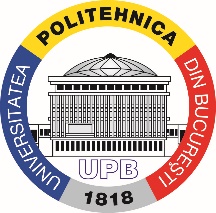 Universitatea POLITEHNICA din BucureştiFacultatea de Ingineria şi Managementul Sistemelor Tehnologice (021) 4029520, (021) 4029302/ Fax: 0213107753http://www.imst.pub.ro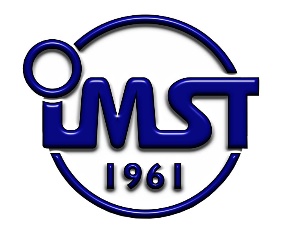 